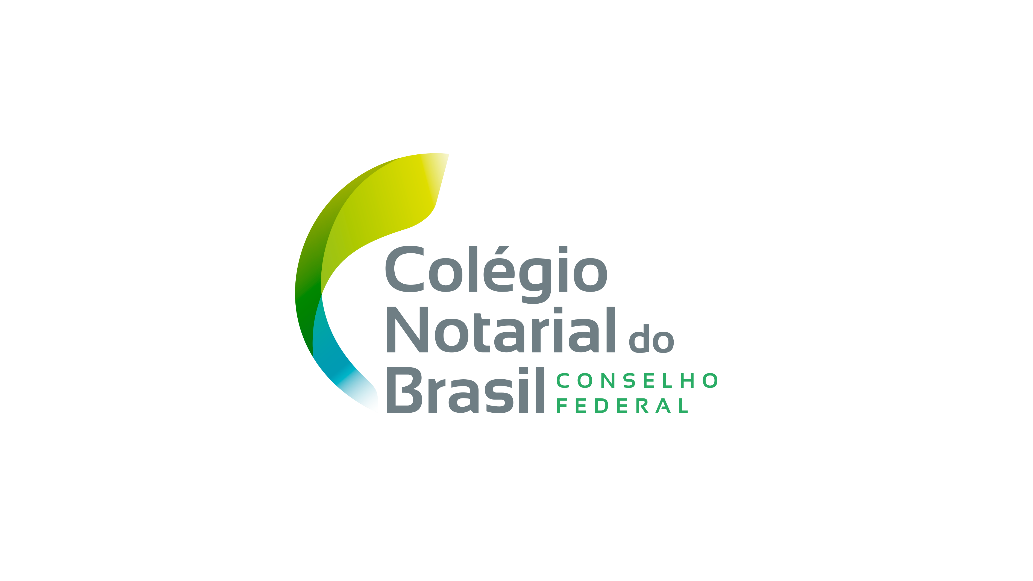 Lista de documentos para o serviço Escrituras públicasPessoa física( ) Fotocópia do RG e CPF, do(s) mandantes e do mandatário (procurador), se este estiver presente (eapresentação do original);( ) Certidão de casamento (se casado, separado, divorciado ou viúvo). Quando for de fora da cidade onde está sendo realizado o ato, com firma reconhecida do oficial que a expediu.Pessoa jurídica( ) Número do CNPJ;( ) Fotocópia autenticada do contrato social, última alteração e alteração em que conste modificação de diretoria, ou consolidação do contrato social. Se estatuto social, sua fotocópia autenticada e a ata de eleição da diretoria;( ) RG, CPF, profissão, estado civil e residência do diretor(es), sócio(s) ou procurador(es) queassinará(ão) a escritura;( ) Certidão da junta comercial de que não há outras alterações.